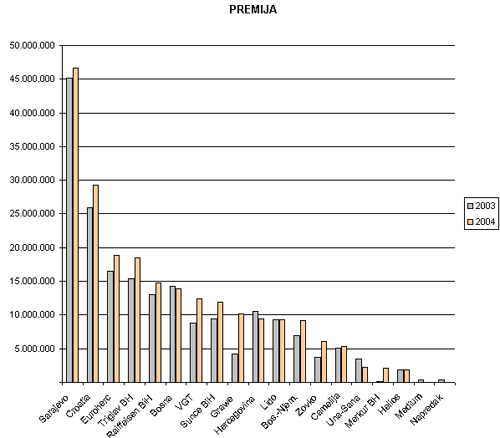 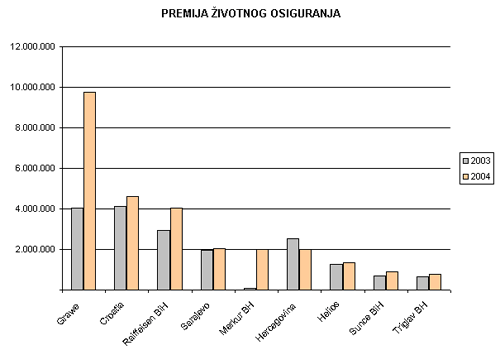 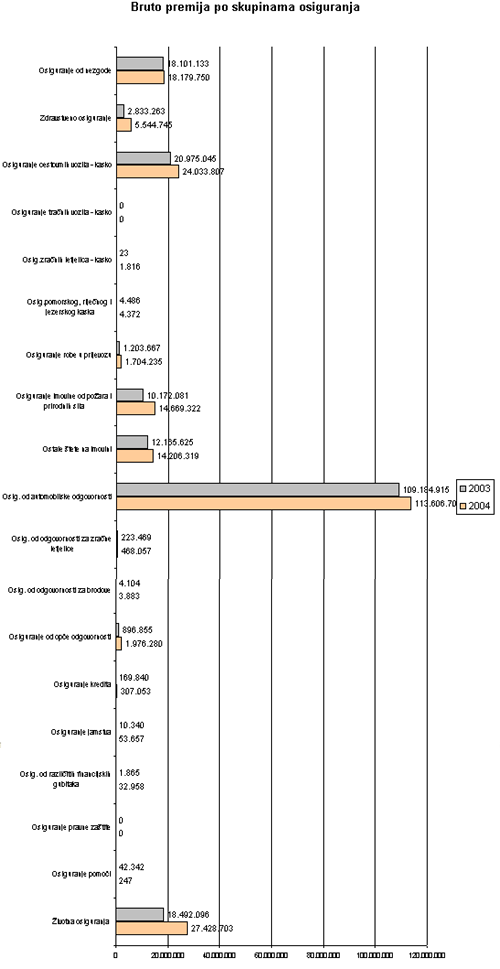 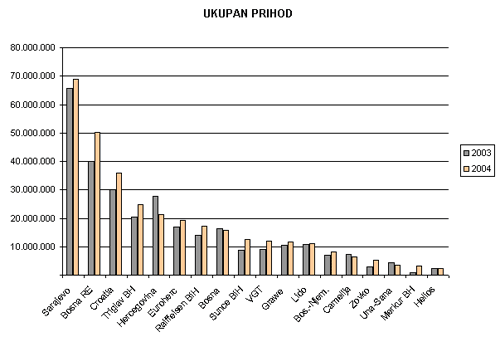 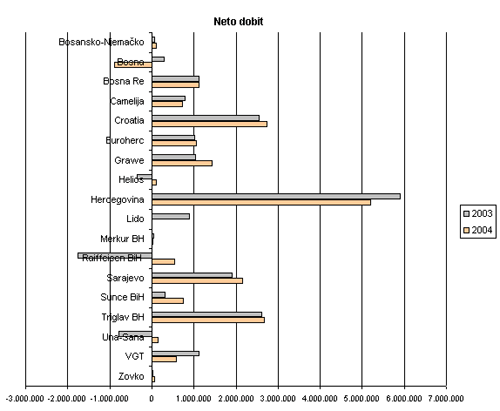 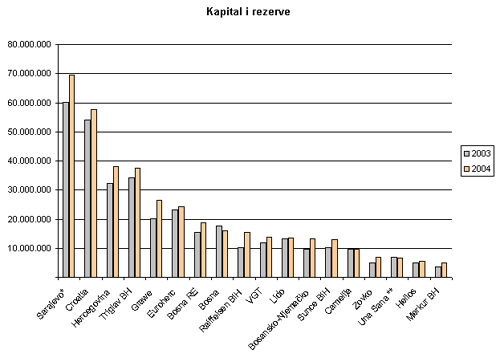 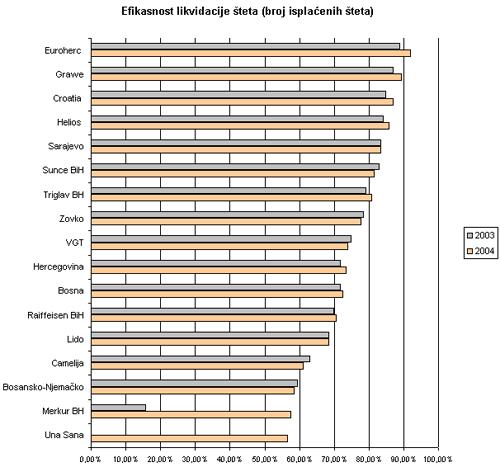 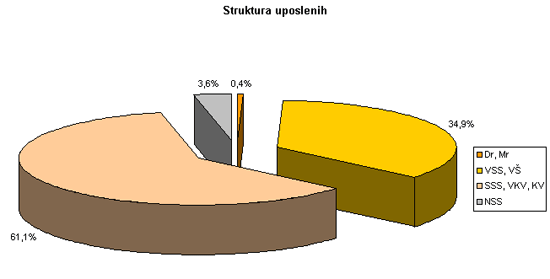 PREGLED PRIHODA, RAHODA I DOBITI PREMA BILANSIMA USPJEHA ZA 2004. GODINUPREGLED KAPITALA I REZERVIUdio reosiguranja u likvidiranim i rezerviranim štetamaUdio reosiguranja u likvidiranim i rezerviranim štetamaPOKAZATELJI USPJEŠNOSTI POSLOVANJAPREGLED POLICIRANE PREMIJE OSTVARENE U 2003. I U PRVIM POLUGODIŠTIMA 2003. i 2004. * Merkur BH osiguranje počelo sa radom 25.04.2003.godine i u periodu I-VI/2003. godini nije zaključilo nijednu policuPREGLED POLICIRANE PREMIJE PO SKUPINAMA OSIGURANJA